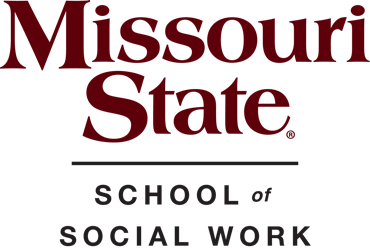 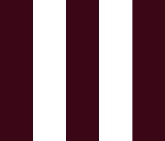 Four Year Plan Bachelor of Social WorkNotes:Must have 120 hours to graduate.Must obtain a “C” or higher in all SWK prefixed required courses.Formal admission into the BSW Program is required to enroll in SWK 304 and higher.Spring admission only. Minor is not required.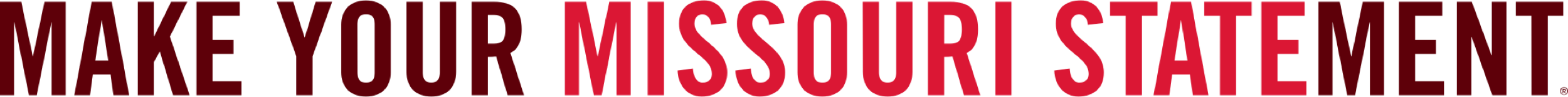 To apply for program admission must have completed/concurrently enrolled in:To apply for program admission must have completed/concurrently enrolled in:To apply for program admission must have completed/concurrently enrolled in:To apply for program admission must have completed/concurrently enrolled in:To apply for program admission must have completed/concurrently enrolled in:To apply for program admission must have completed/concurrently enrolled in:45 hours doneSWK 200SWK 200SWK 213SWK 219SWK 219ENG 110MTH 130MTH 130Oral Comm courseGEP 101GEP 101Freshman Year Fall SemesterFreshman Year Fall SemesterHoursFreshman Year Spring SemesterFreshman Year Spring SemesterHoursGEP 101 First Year FoundationsGEP 101 First Year Foundations2The Arts (choose one from gen. ed.)The Arts (choose one from gen. ed.)3ENG 110 Writing I (written communication)ENG 110 Writing I (written communication)3PSY 121 Introductory Psychology (beh. science)PSY 121 Introductory Psychology (beh. science)3SOC 150 Introduction to Society (soc. science)SOC 150 Introduction to Society (soc. science)3COM 115 Public Speaking (oral comm.)COM 115 Public Speaking (oral comm.)3PLS 101 American Democracy (US/MO const.)PLS 101 American Democracy (US/MO const.)3Humanities (choose one from gen. ed.)Humanities (choose one from gen. ed.)3Quantitative Literacy (MTH 130 or above)Quantitative Literacy (MTH 130 or above)3General Elective (or minor class)General Elective (or minor class)3TotalTotal14 hoursTotalTotal15 hoursSophomore Year Fall SemesterSophomore Year Fall SemesterHoursSophomore Year Spring SemesterSophomore Year Spring SemesterHoursSWK 200 Introduction to Social WorkSWK 200 Introduction to Social Work3***APPLY TO THE PROGRAM******APPLY TO THE PROGRAM***HST 121 or HST 122 (American history)HST 121 or HST 122 (American history)3SWK 213 Soc. Welfare Policy & ServicesSWK 213 Soc. Welfare Policy & Services3Life Sciences (choose one from gen. ed.)Life Sciences (choose one from gen. ed.)4SWK 219 Hum. Diversity (cultural competence)SWK 219 Hum. Diversity (cultural competence)3ECO 155 or ECO 165ECO 155 or ECO 1653SWK 300 Service Learning (optional)SWK 300 Service Learning (optional)1Public Issues (choose one from gen. ed.)Public Issues (choose one from gen. ed.)3Written Comm. II (choose one from gen. ed.)Written Comm. II (choose one from gen. ed.)3Physical Sciences (choose one from gen. ed.)Physical Sciences (choose one from gen. ed.)3General Elective (or minor class)General Elective (or minor class)3TotalTotal16 hoursTotalTotal16 hoursJunior Year Fall SemesterJunior Year Fall SemesterHoursJunior Year Spring SemesterJunior Year Spring SemesterHoursSWK 307 Practice with IndividualsSWK 307 Practice with Individuals3SWK 304 Professional Dvpt. and SWK EthicsSWK 304 Professional Dvpt. and SWK Ethics3SWK 313 Social & Economic JusticeSWK 313 Social & Economic Justice3SWK 315 Practice with GroupsSWK 315 Practice with Groups3SWK 325 HBSE ISWK 325 HBSE I3SWK 326 HBSE IISWK 326 HBSE II3PSY 304 Abnormal PsychologyPSY 304 Abnormal Psychology3Statistics (PSY 200/SOC 302/IPE 381)Statistics (PSY 200/SOC 302/IPE 381)3General Elective(s) (or minor class)General Elective(s) (or minor class)4SWK ElectiveSWK Elective3TotalTotal16 hoursTotalTotal15 hoursSenior Year Fall SemesterSenior Year Fall SemesterHoursSenior Year Spring SemesterSenior Year Spring SemesterHoursSWK 418 Social Work ResearchSWK 418 Social Work Research3SWK 480 Integrative SeminarSWK 480 Integrative Seminar3SWK 420 Practice with FamiliesSWK 420 Practice with Families3SWK 490 Practicum in Social WorkSWK 490 Practicum in Social Work9SWK 430 Practice with Comm./Orgs.SWK 430 Practice with Comm./Orgs.3SWK ElectiveSWK Elective3General Electives (or minor class)General Electives (or minor class)4TotalTotal16 hoursTotalTotal12 hoursSocial Work Program RequirementsHoursRequired General Education Courses29 hoursGeneral Education Electives14 hoursRequired Humanities, Social, Behavioral, and Biological Courses22 hoursSocial Work Required Courses48 hoursSocial Work Recommended Course1 hourSocial Work Electives6 hoursTotal120 hours